Melvina H. “Lina” (Boggs) Barringer1861 - 1928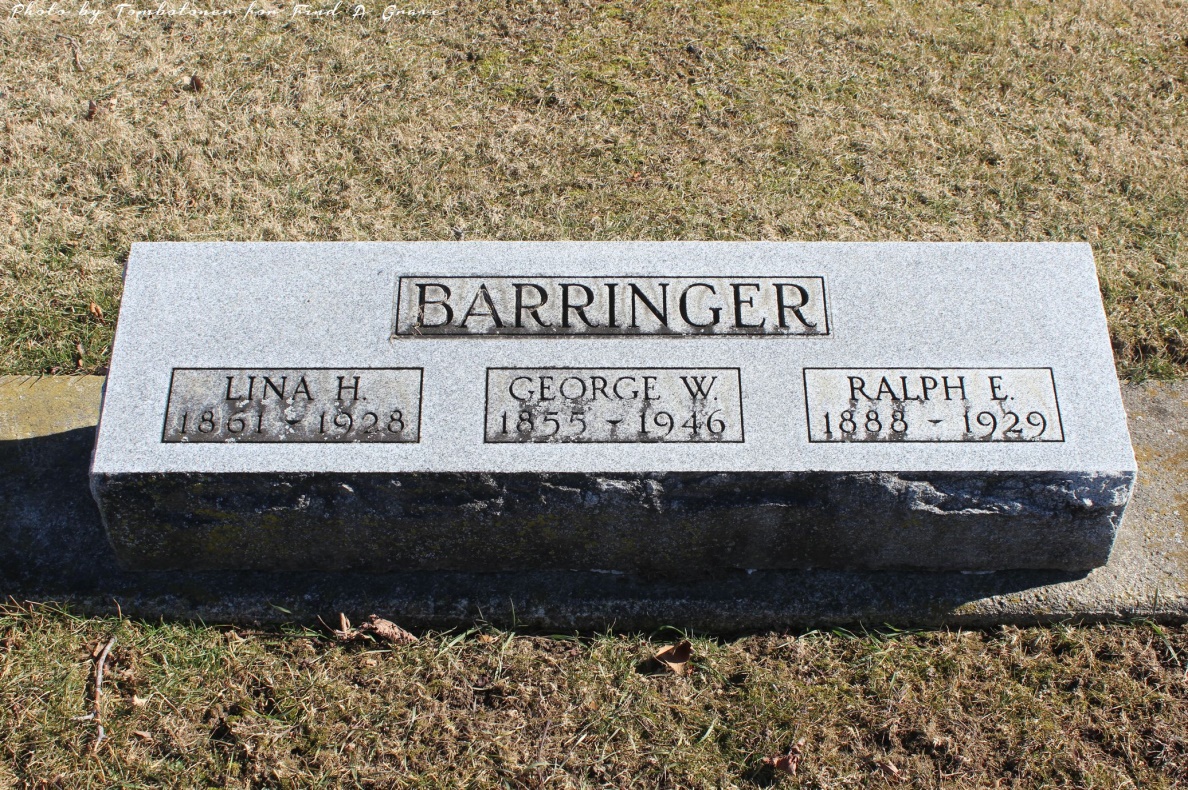 Photo by Tombstoner & FamilyNo further information found at this time